Stations: Types of Chemical Reactions and Solution Stoichiometry (ch. 4)Precipitations ReactionsNOTESWhat four things must you know to determine if a precipitation reaction will occur? *summarize!*Write down the solubility rules. You must remember these as they are not given to you.CHECK FOR UNDERSTANDING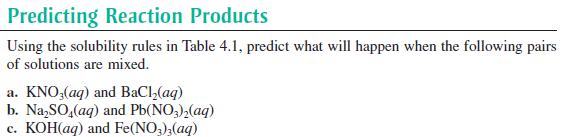 AP PRACTICE QUESTIONS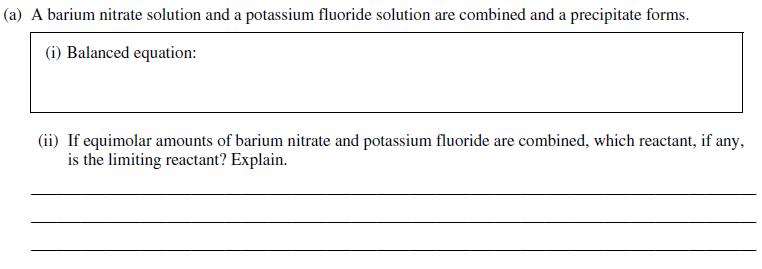 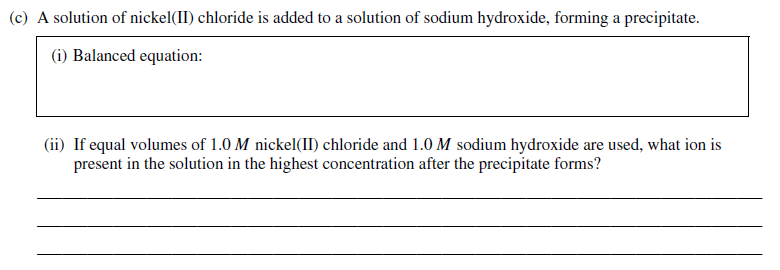 Describing Reactions in SolutionsNOTESDefine the following terms:Strong electrolyte

Formula equation

Complete ionic equation

Net ionic equation

Spectator ions
CHECK FOR UNDERSTANDING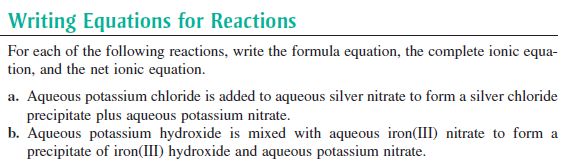 AP PRACTICE QUESTIONS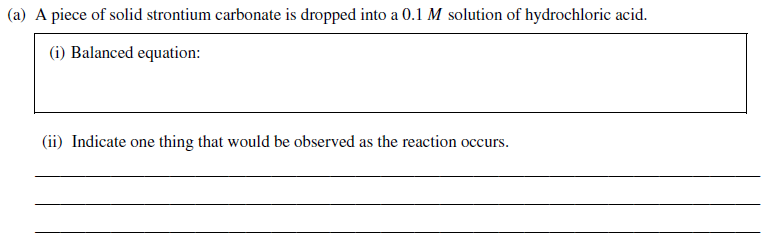 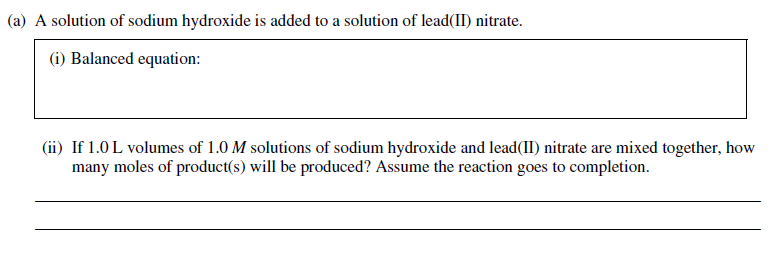 Acid/Base ReactionsNOTESCompare and contrast Arrehenius’s concept of an acid and a base and Bronsted and Lowry’s definition.Describe how the products in the equation below were formed/determined.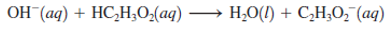 What are the steps needed to calculate reactants and products in an acid-base reaction.CHECK FOR UNDERSTANDING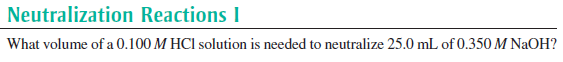 AP PRACTICE QUESTIONS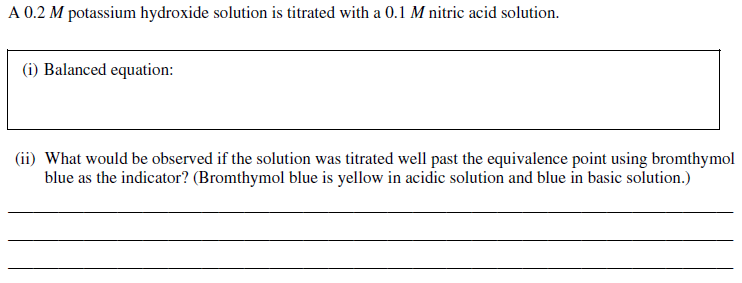 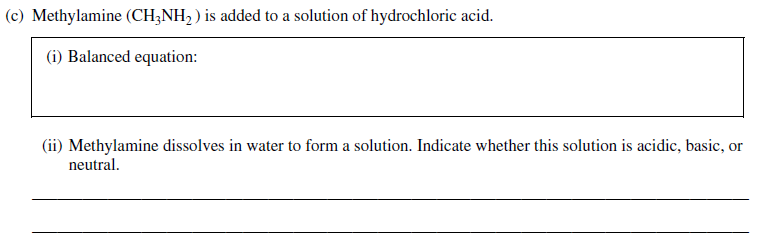 Redox ReactionsNOTESDefine the following terms:Redox reaction

Reduction

Oxidation

Oxidation number (state)

Oxidizing agent

Reducing agentWhat are the rules for assigning oxidation states? (Note: there are two slides with the same info on them but in different formats)CHECK FOR UNDERSTANDING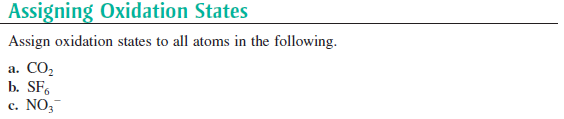 AP PRACTICE QUESTIONS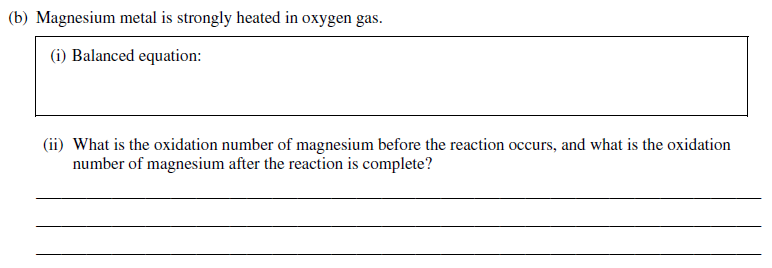 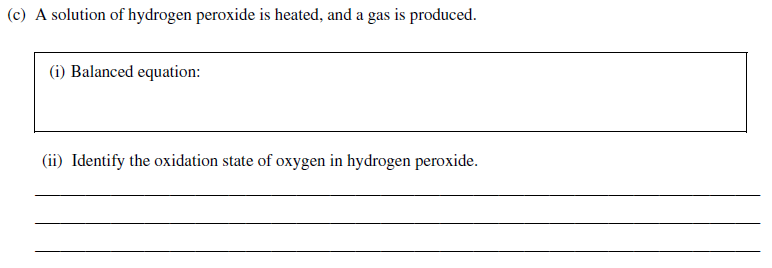 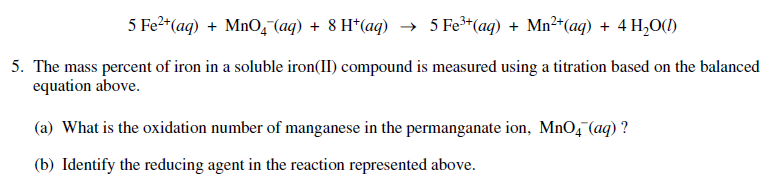 